Общая схема границ Ханкайского муниципального округа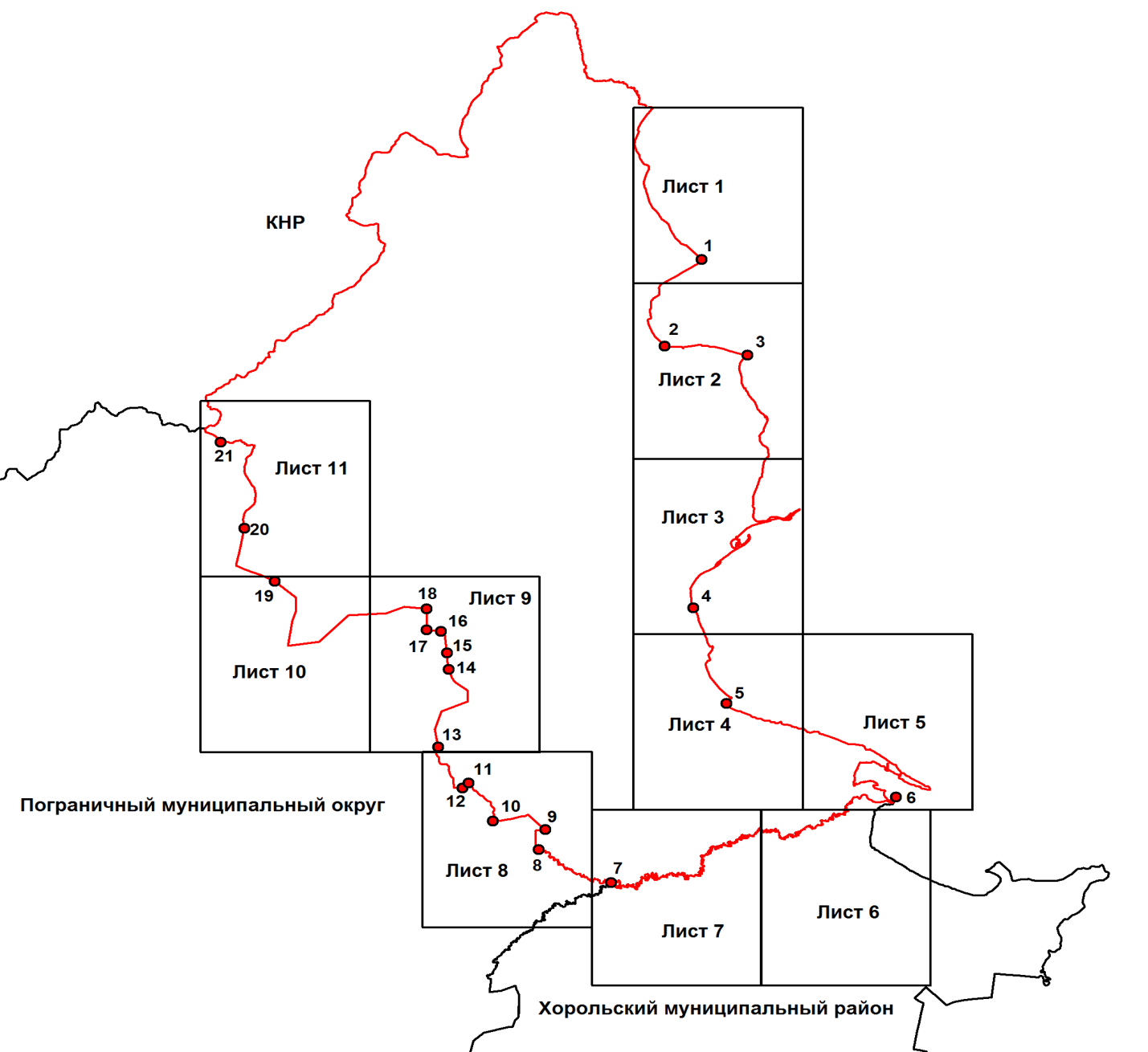 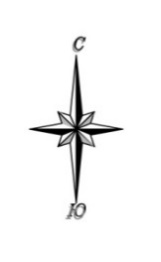 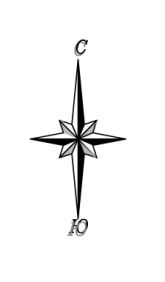 М 1:600000Лист 1Схема границ Ханкайского муниципального округа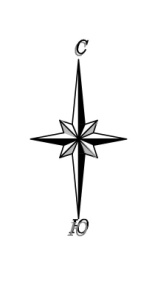 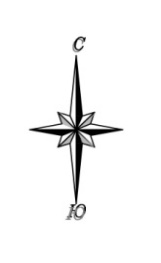 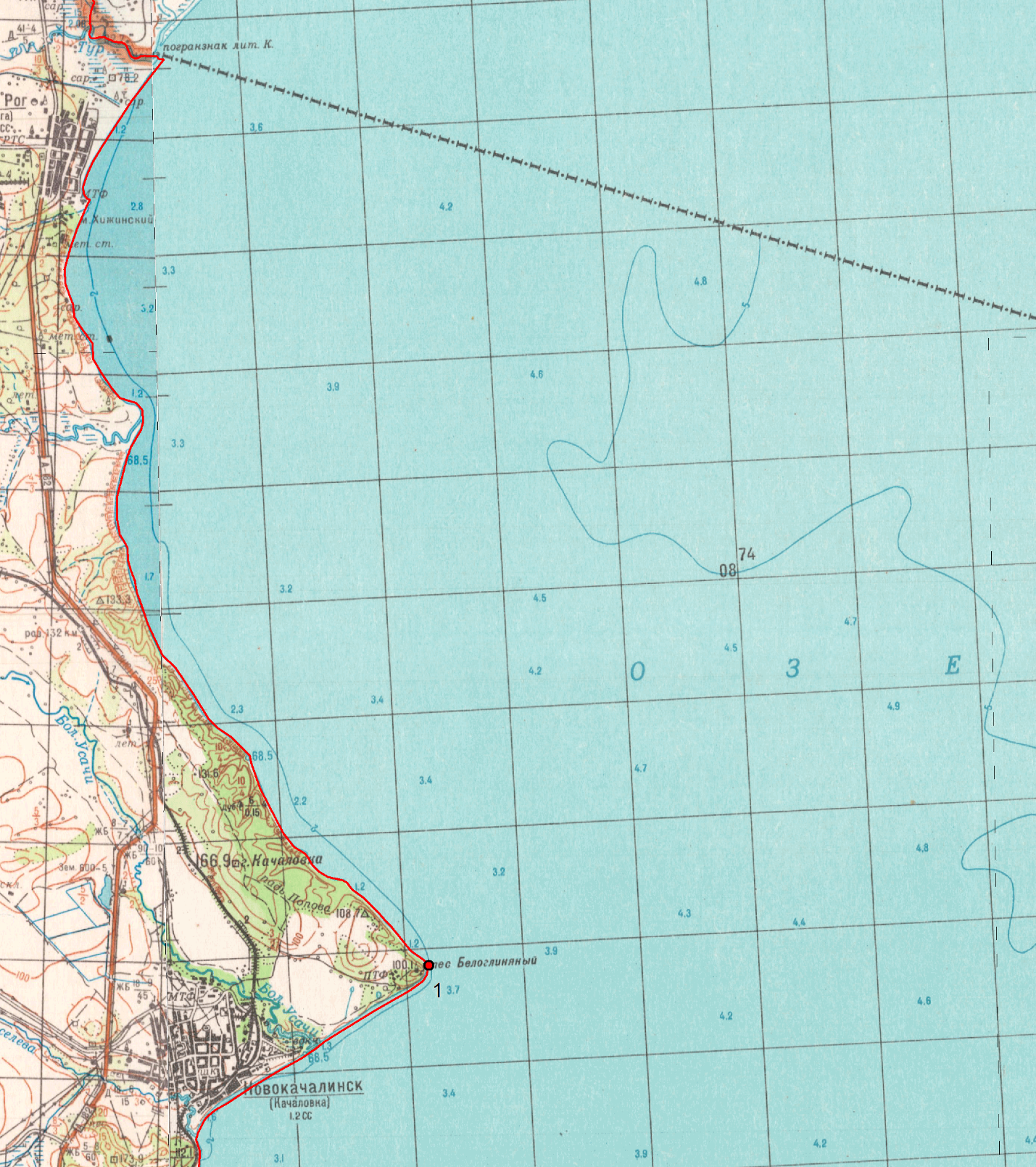 М 1:100000Лист 2Схема границ Ханкайского муниципального округа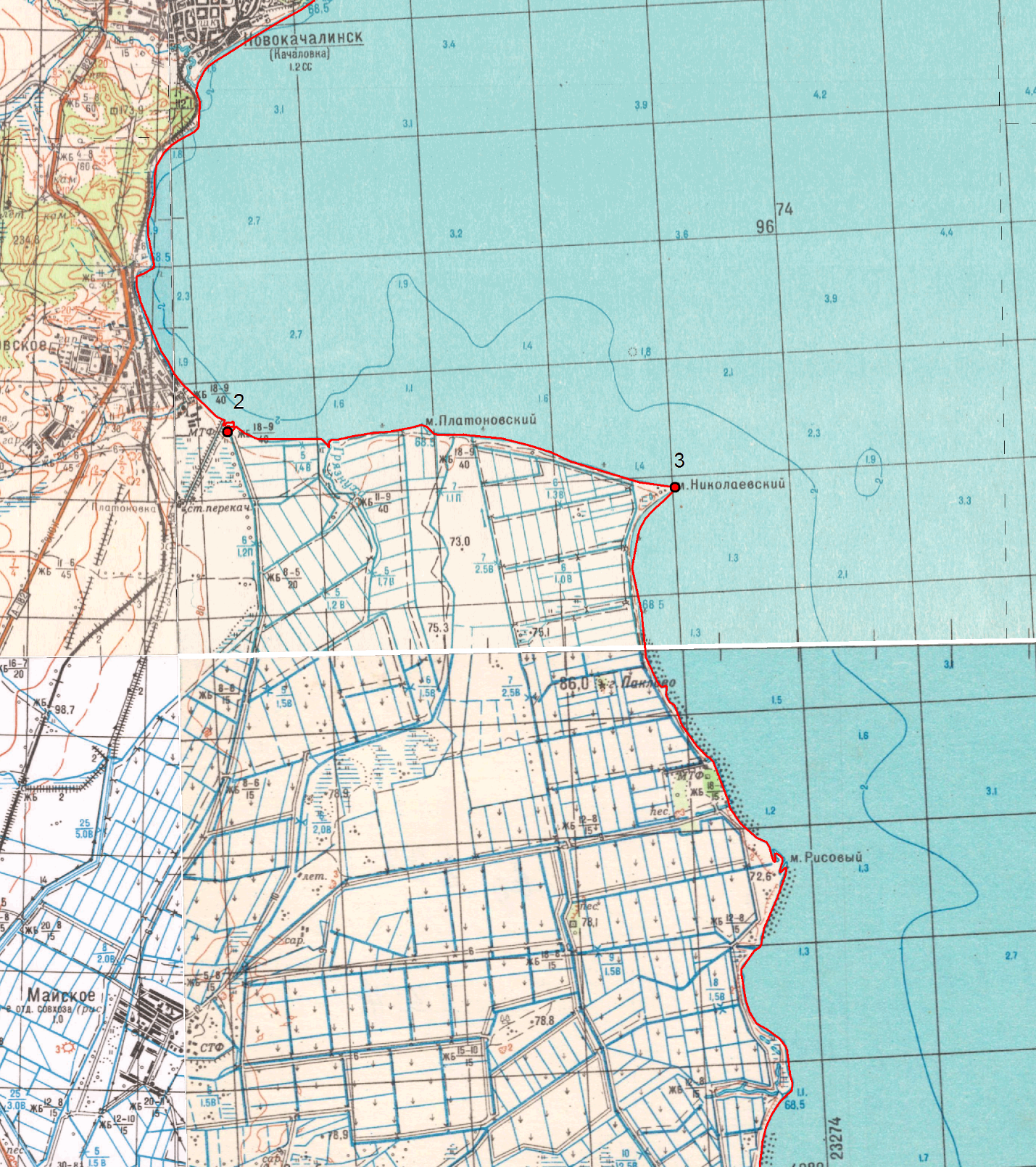 М 1:100000Лист 3Схема границ Ханкайского муниципального округа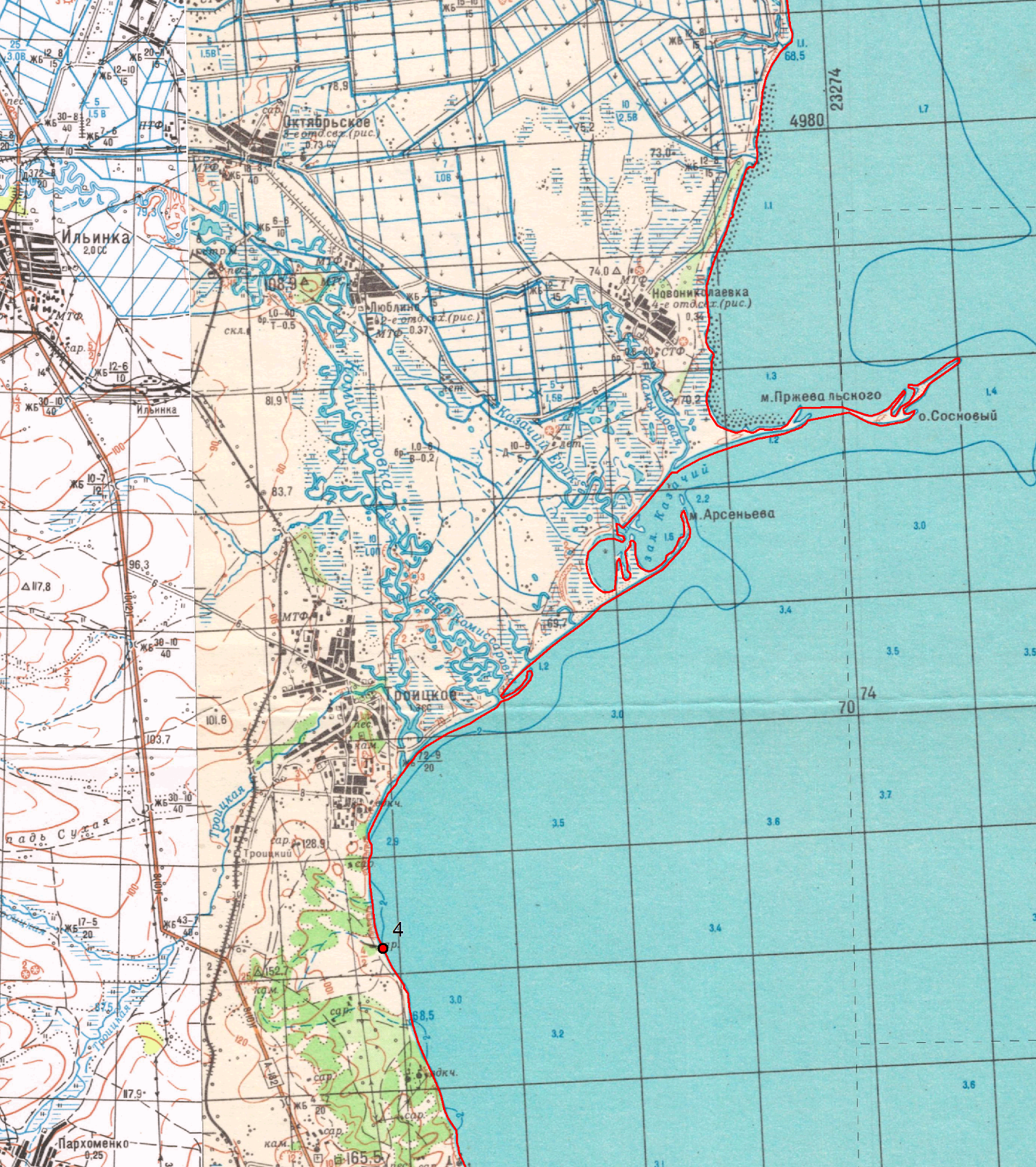 М 1:100000Лист 4Схема границ Ханкайского муниципального округа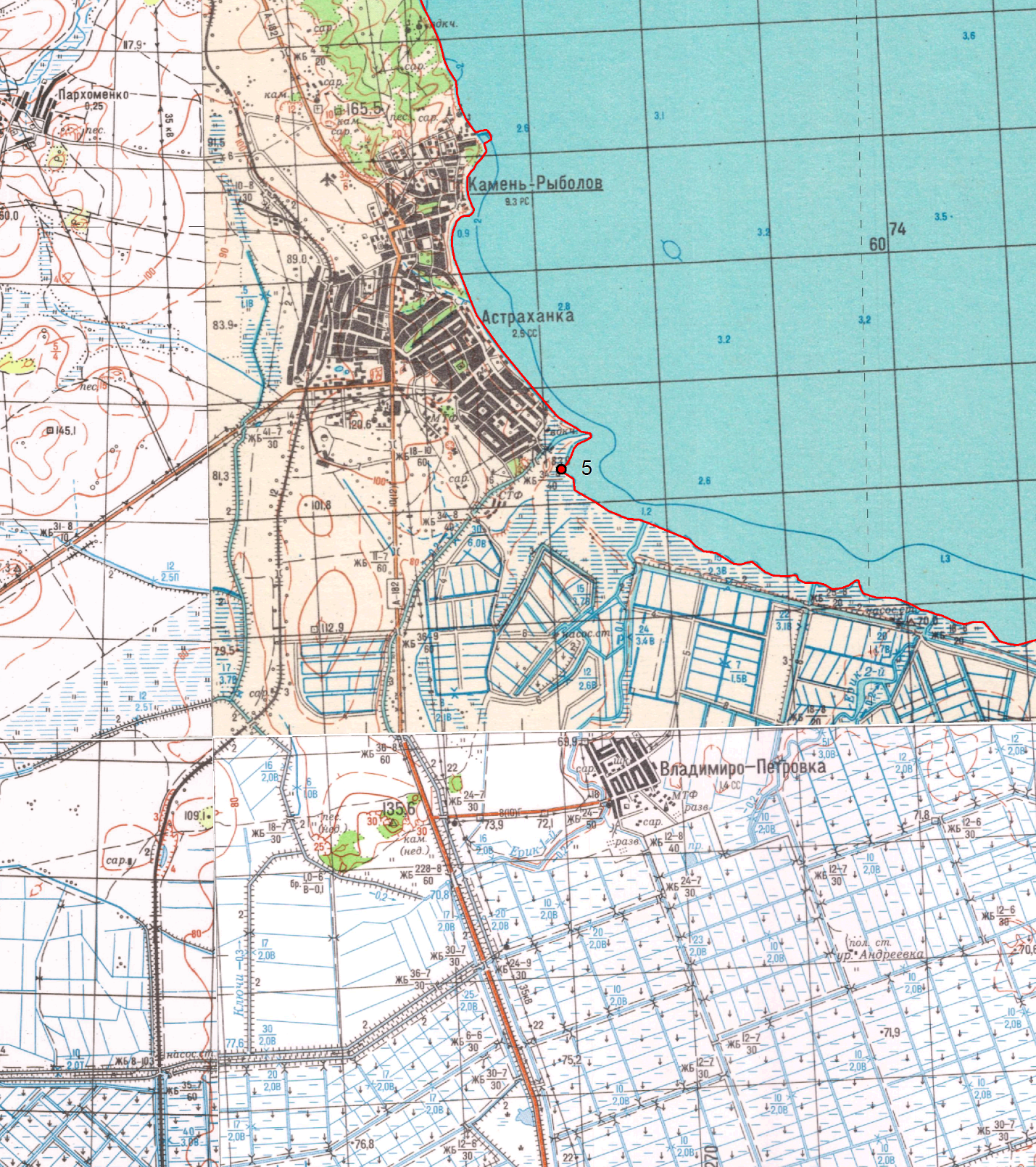 М 1:100000Лист 5Схема границ Ханкайского муниципального округа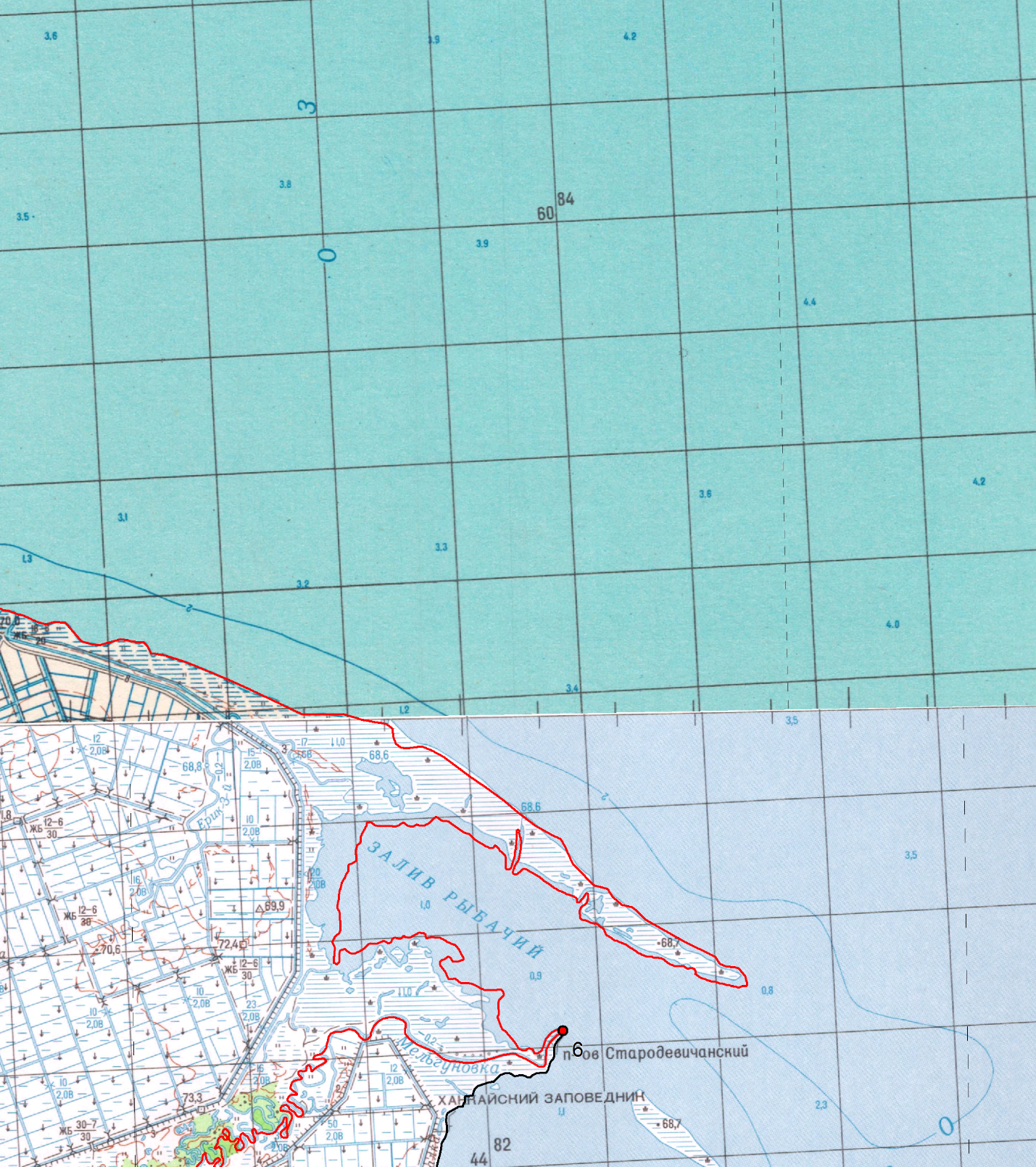 М 1:100000Лист 6Схема границ Ханкайского муниципального округа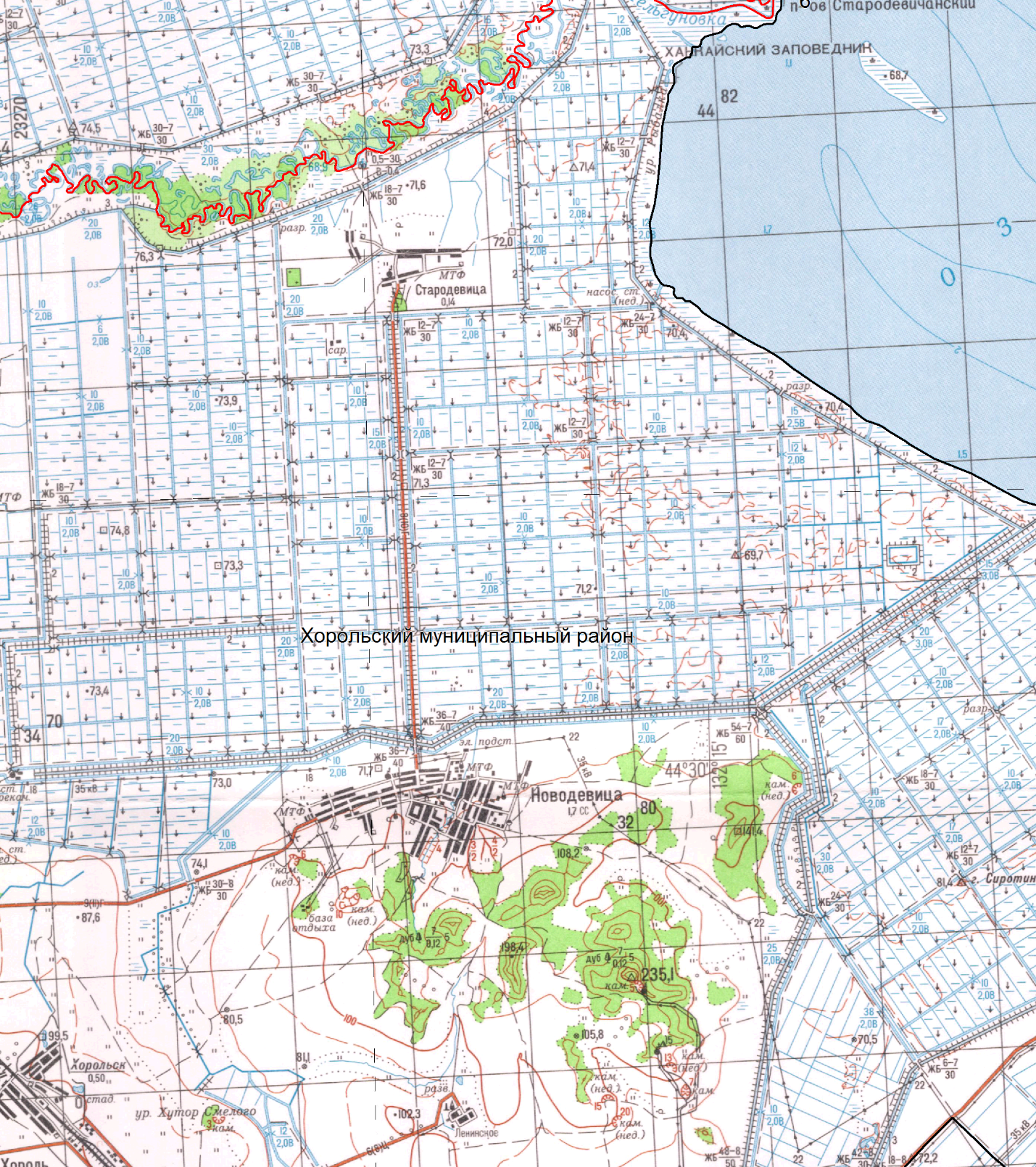 М 1:100000Лист 7Схема границ Ханкайского муниципального округа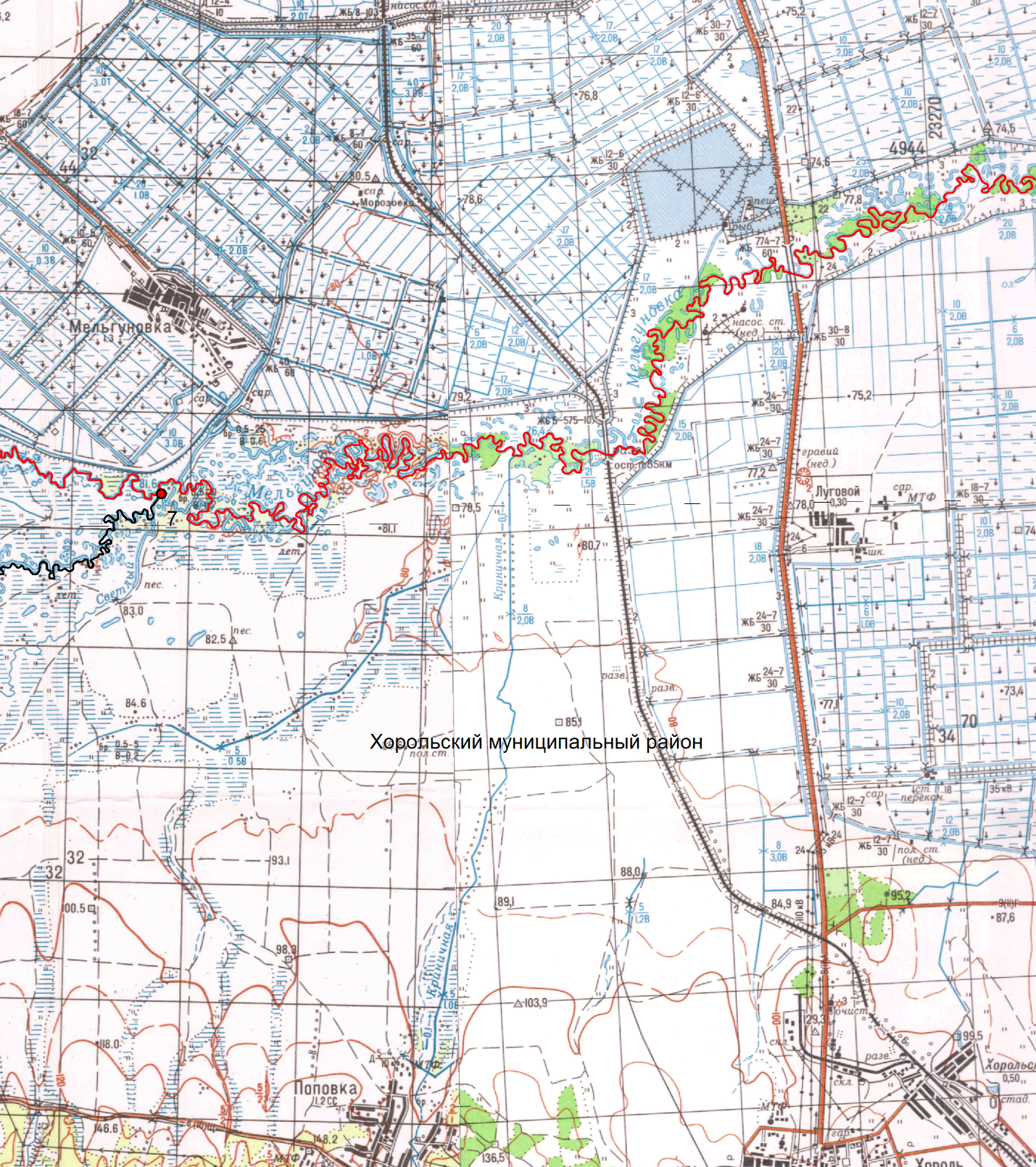 М 1:100000Лист 8Схема границ Ханкайского муниципального округа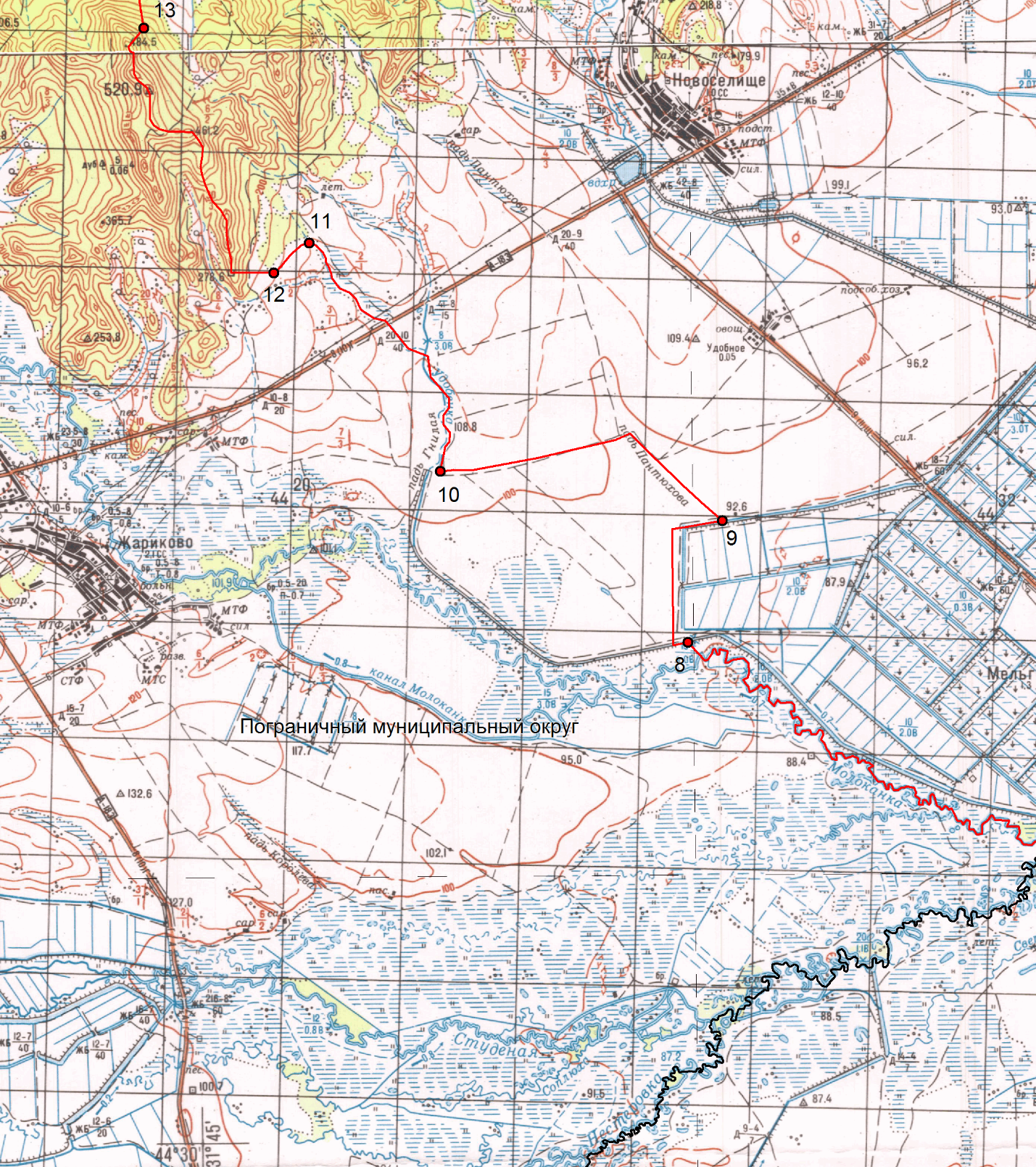 М 1:100000Лист 9Схема границ Ханкайского муниципального округа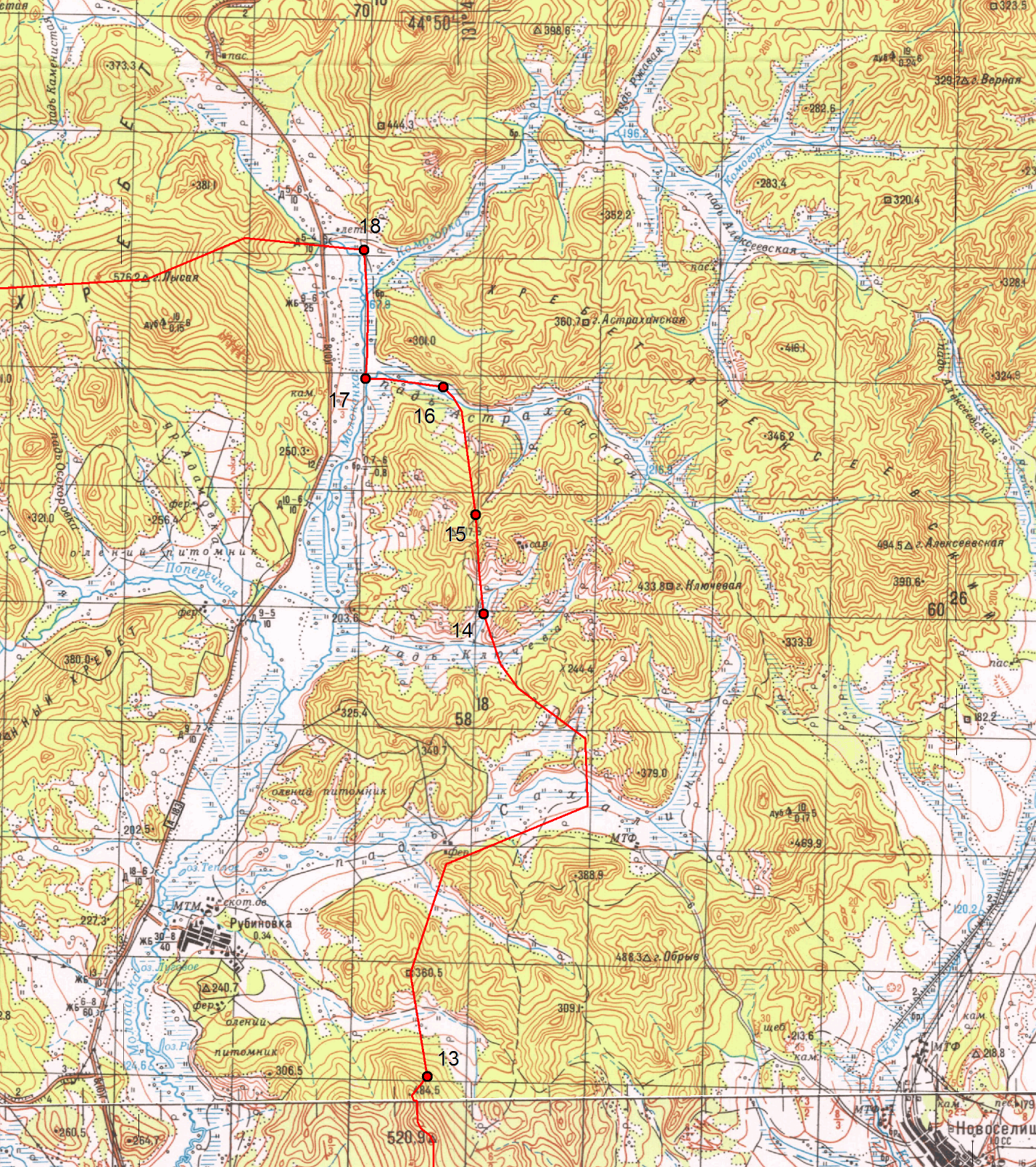 М 1:100000Лист 10Схема границ Ханкайского муниципального округа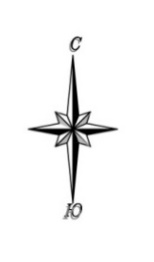 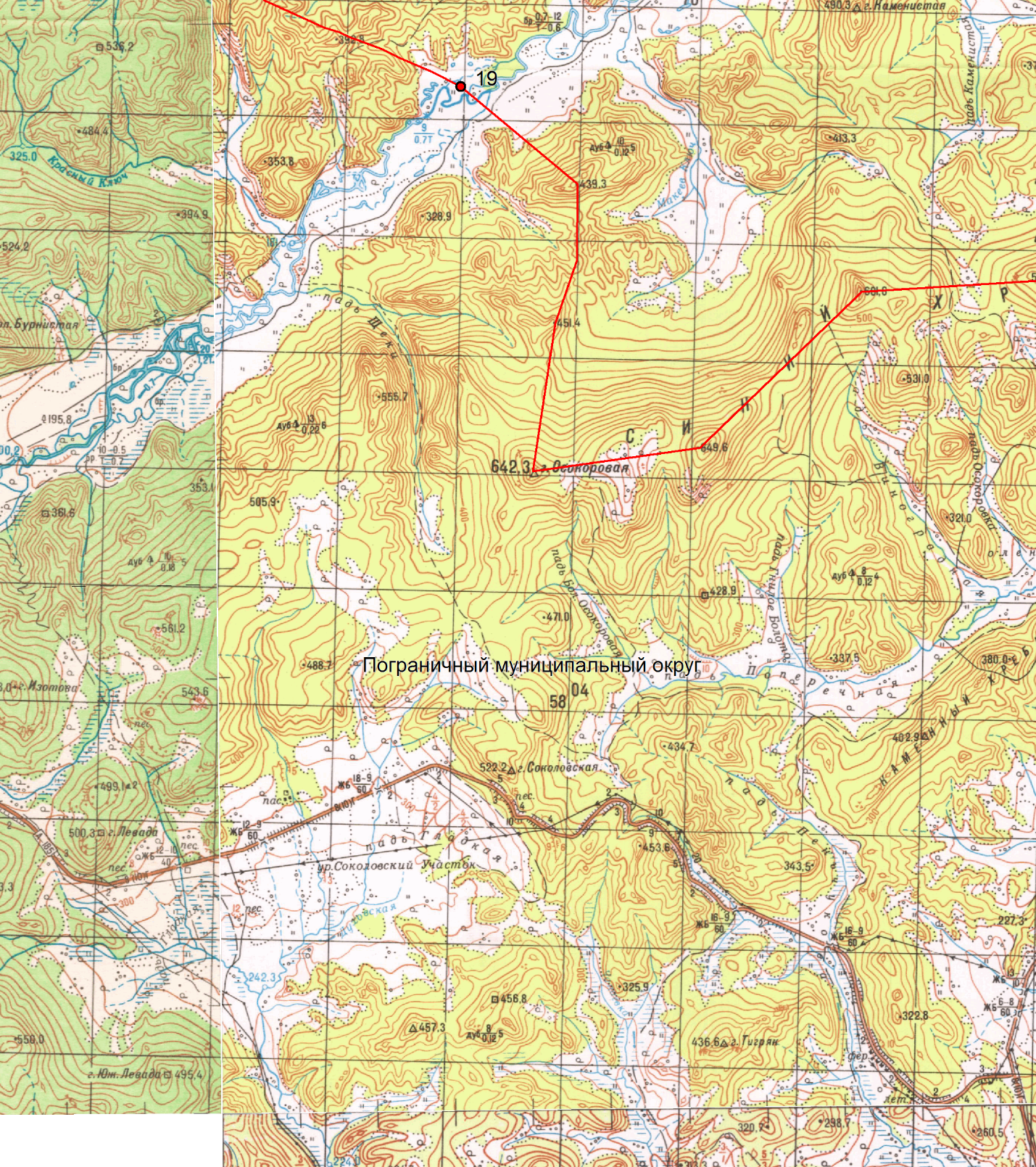 М 1:100000Лист 11Схема границ Ханкайского муниципального округа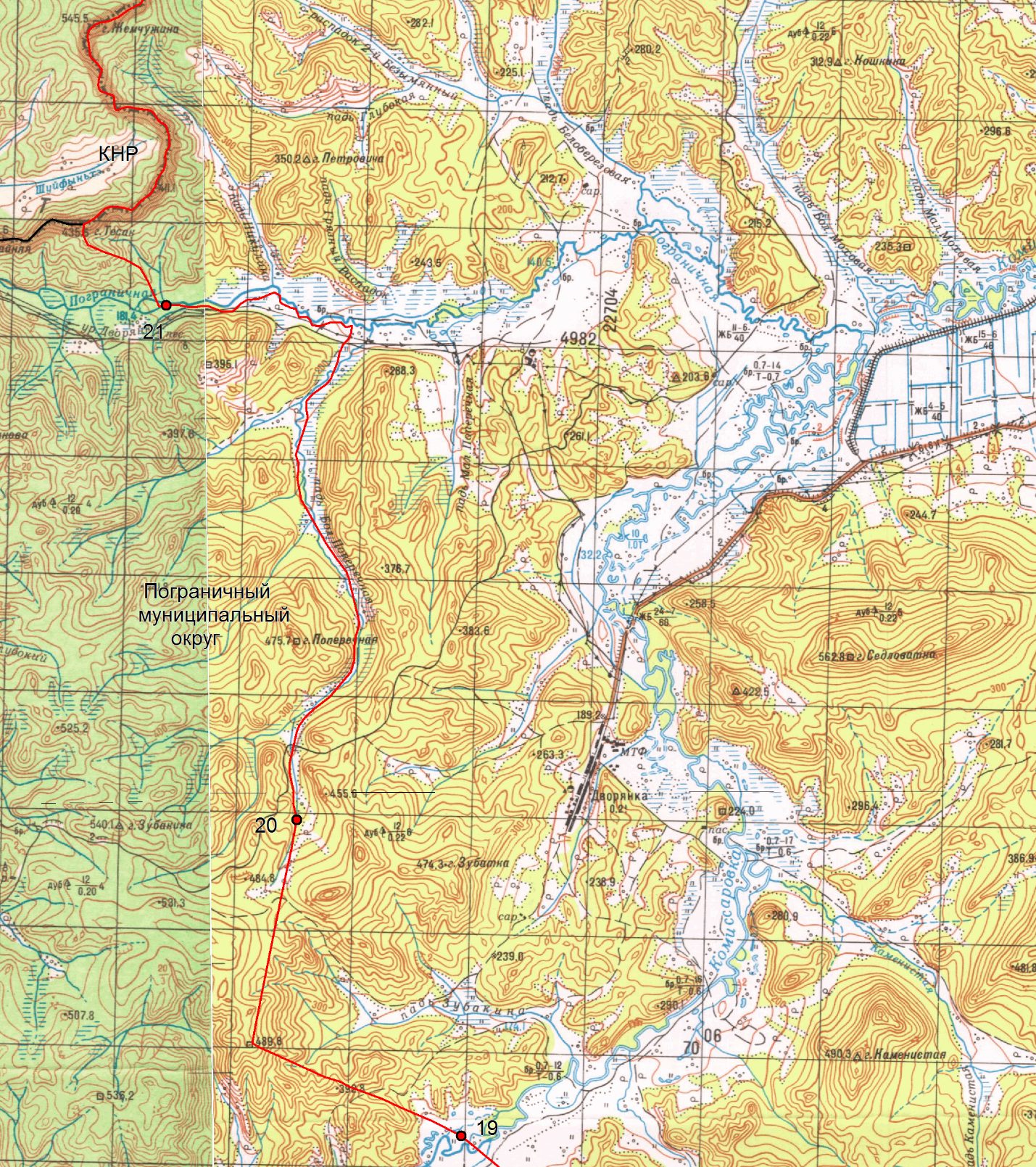 М 1:100000Приложение 2к ЗаконуПриморского края«Об Ханкайском муниципальном округе»Условные обозначения:Условные обозначения:- границы Ханкайского муниципального округа- характерная точка границ Ханкайского муниципального округа1- номер характерной точки границ Ханкайского муниципального округаЛист 1- номер выносного листа- граница стыка смежных муниципальных образованийУсловные обозначения:Условные обозначения:- границы Ханкайского муниципального округа- характерная точка границ Ханкайского муниципального округа1- номер характерной точки границ Ханкайского муниципального округаЛист 1- номер выносного листа- граница стыка смежных муниципальных образованийУсловные обозначения:Условные обозначения:- границы Ханкайского муниципального округа- характерная точка границ Ханкайского муниципального округа1- номер характерной точки границ Ханкайского муниципального округаЛист 1- номер выносного листа- граница стыка смежных муниципальных образованийУсловные обозначения:Условные обозначения:- границы Ханкайского муниципального округа- характерная точка границ Ханкайского муниципального округа1- номер характерной точки границ Ханкайского муниципального округаЛист 1- номер выносного листа- граница стыка смежных муниципальных образованийУсловные обозначения:Условные обозначения:- границы Ханкайского муниципального округа- характерная точка границ Ханкайского муниципального округа1- номер характерной точки границ Ханкайского муниципального округаЛист 1- номер выносного листа- граница стыка смежных муниципальных образованийУсловные обозначения:Условные обозначения:- границы Ханкайского муниципального округа- характерная точка границ Ханкайского муниципального округа1- номер характерной точки границ Ханкайского муниципального округаЛист 1- номер выносного листа- граница стыка смежных муниципальных образованийУсловные обозначения:Условные обозначения:- границы Ханкайского муниципального округа- характерная точка границ Ханкайского муниципального округа1- номер характерной точки границ Ханкайского муниципального округаЛист 1- номер выносного листа- граница стыка смежных муниципальных образованийУсловные обозначения:Условные обозначения:- границы Ханкайского муниципального округа- характерная точка границ Ханкайского муниципального округа1- номер характерной точки границ Ханкайского муниципального округаЛист 1- номер выносного листа- граница стыка смежных муниципальных образованийУсловные обозначения:Условные обозначения:- границы Ханкайского муниципального округа- характерная точка границ Ханкайского муниципального округа1- номер характерной точки границ Ханкайского муниципального округаЛист 1- номер выносного листа- граница стыка смежных муниципальных образованийУсловные обозначения:Условные обозначения:- границы Ханкайского муниципального округа- характерная точка границ Ханкайского муниципального округа1- номер характерной точки границ Ханкайского муниципального округаЛист 1- номер выносного листа- граница стыка смежных муниципальных образованийУсловные обозначения:Условные обозначения:- границы Ханкайского муниципального округа- характерная точка границ Ханкайского муниципального округа1- номер характерной точки границ Ханкайского муниципального округаЛист 1- номер выносного листа- граница стыка смежных муниципальных образованийУсловные обозначения:Условные обозначения:- границы Ханкайского муниципального округа- характерная точка границ Ханкайского муниципального округа1- номер характерной точки границ Ханкайского муниципального округаЛист 1- номер выносного листа- граница стыка смежных муниципальных образований